Publicado en Madrid el 29/07/2020 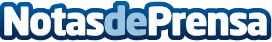 Desde el decreto del estado de alarma, la oferta de empleo se ha reducido un 70% en EspañaEl Informe Infoempleo Adecco, que se ha presentado esta mañana en Madrid, analiza 1,4 millones de vacantes, más de 400.000 ofertas de empleo y encuesta a más de 15.000 empresas y candidatosDatos de contacto:Adecco+34914325630Nota de prensa publicada en: https://www.notasdeprensa.es/desde-el-decreto-del-estado-de-alarma-la_1 Categorias: Nacional Sociedad Recursos humanos http://www.notasdeprensa.es